Письмо заглавной и строчной буквы Ё, ё. Слогов и слов с этой буквой.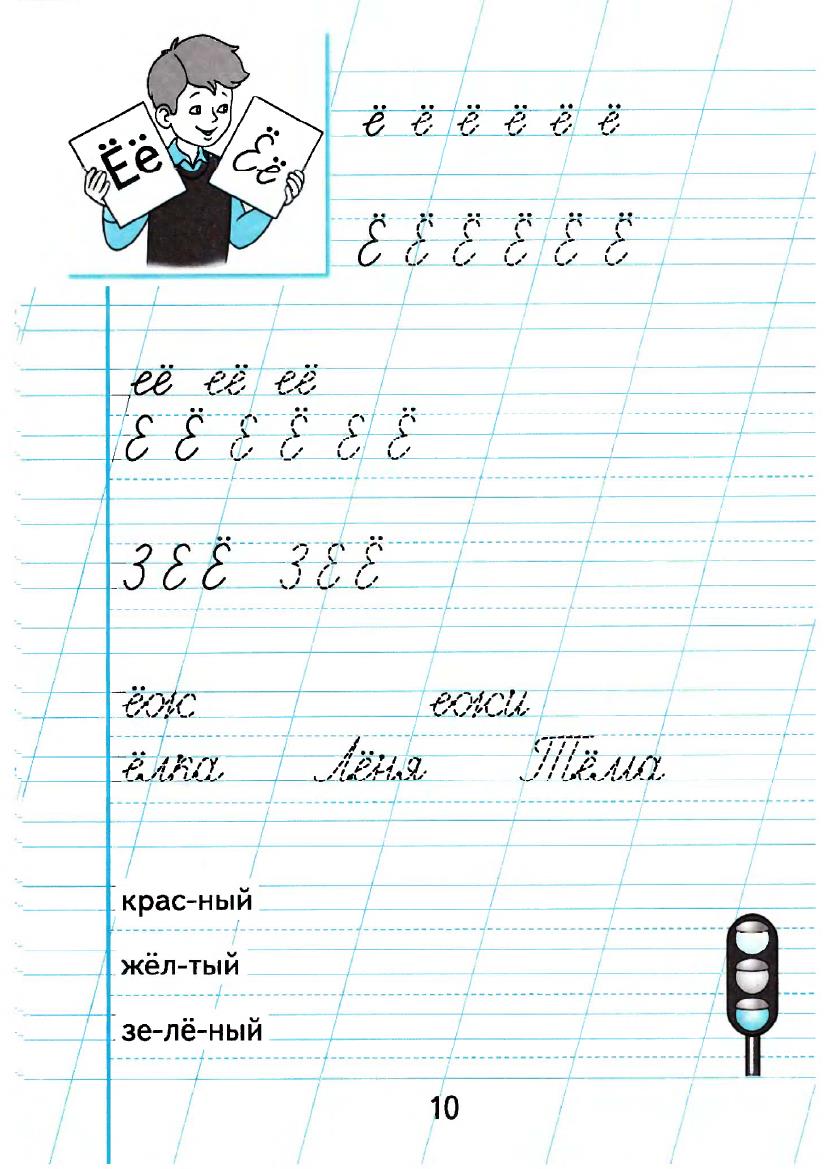 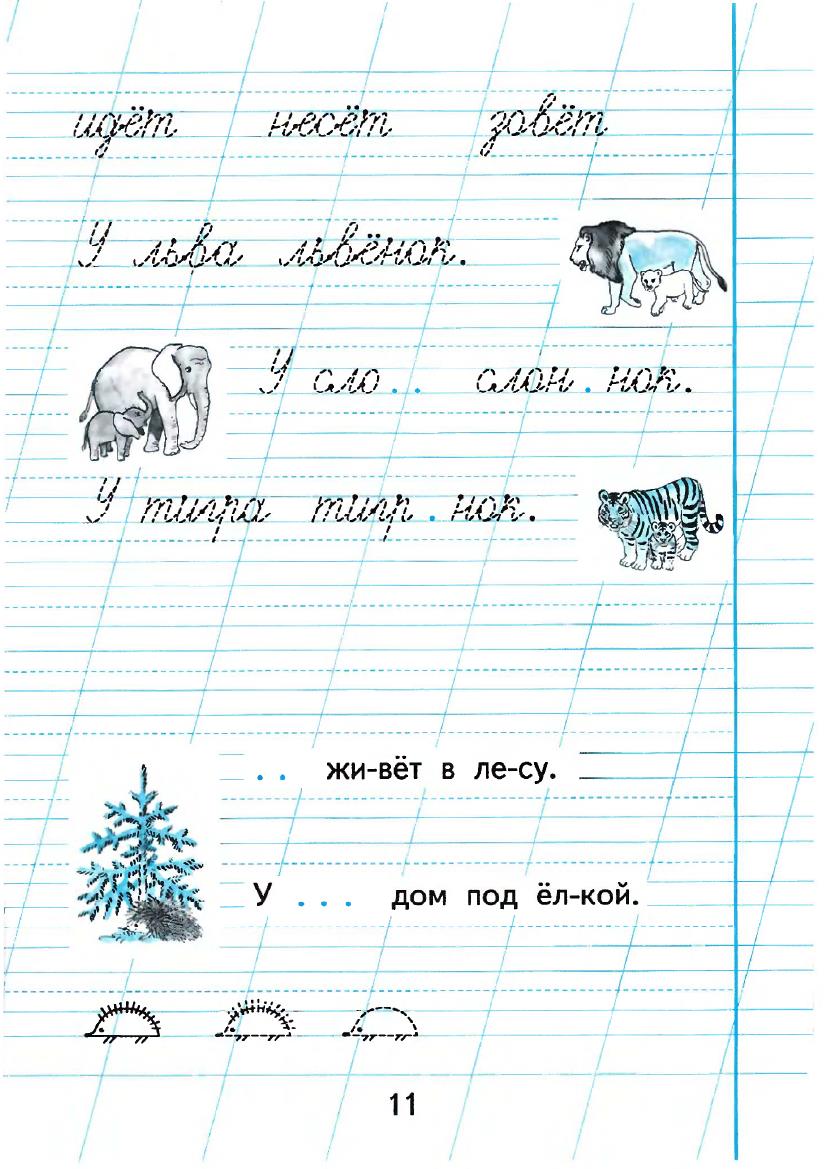 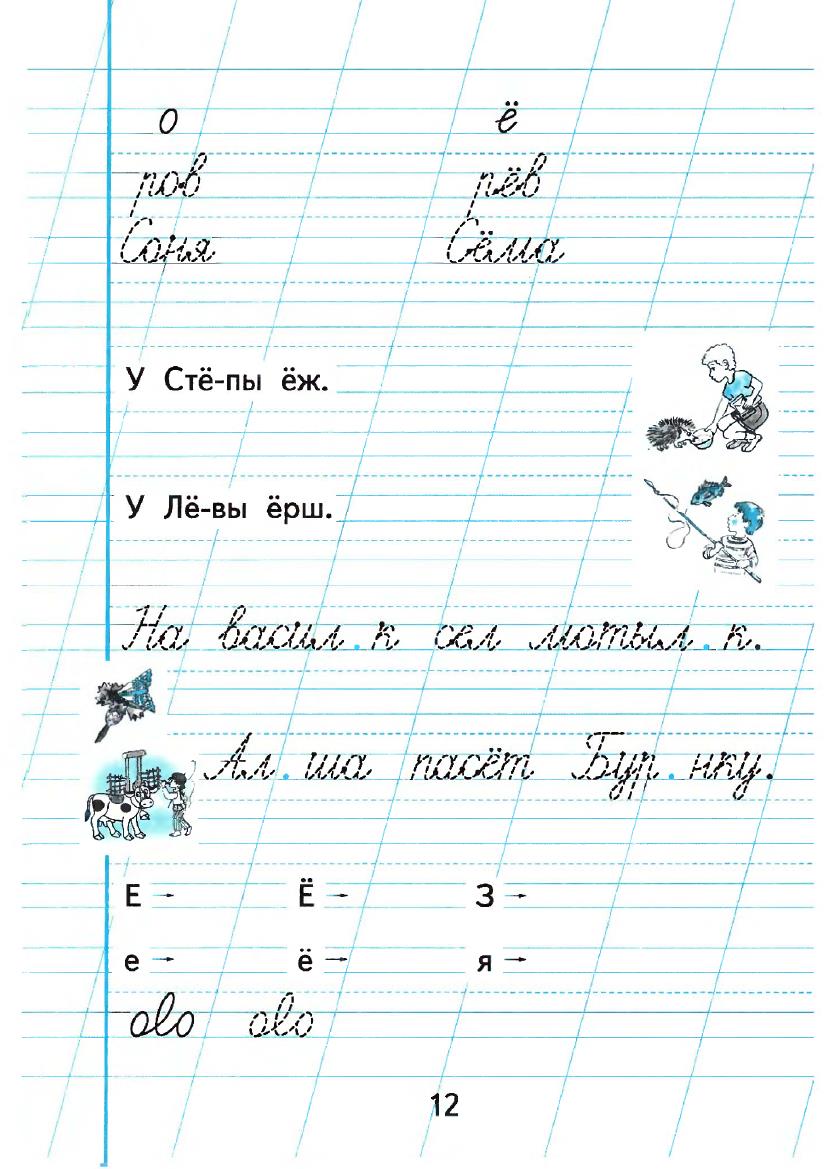 